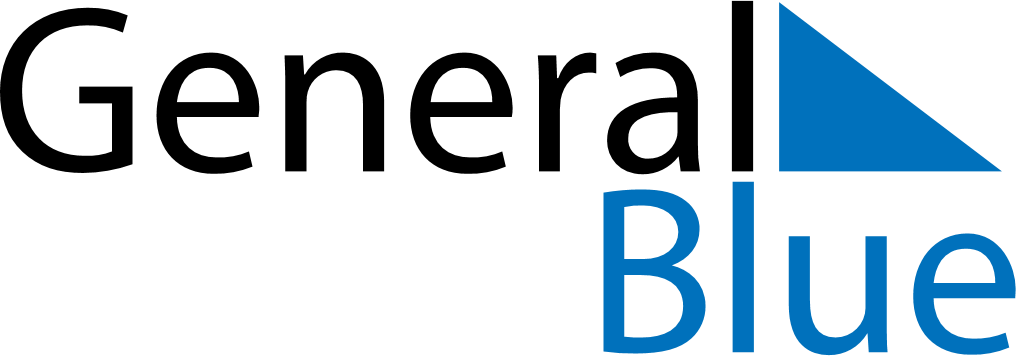 December 2028December 2028December 2028ParaguayParaguayMondayTuesdayWednesdayThursdayFridaySaturdaySunday12345678910Virgin of Caacupe111213141516171819202122232425262728293031Christmas DayNew Year’s Eve